СУМСЬКА МІСЬКА РАДАVIІ СКЛИКАННЯ ___ СЕСІЯРІШЕННЯЗ метою впорядкування роботи сфери інформаційних технологій в Сумській міській раді, керуючись статтею 25 Закону України «Про місцеве самоврядування в Україні», Сумська міська радаВИРІШИЛА:1.	Затвердити Положення про роботу сфери інформаційних технологій в Сумській міській раді згідно додатку до даного рішення.2. Організацію виконання даного рішення покласти на секретаря Сумської міської ради, згідно з розподілом обов’язків.Сумський міський голова		                                           О.М. ЛисенкоВиконавець: Бєломар В.В.___________ Ініціатор розгляду питання – депутат Сумської міської ради Баранов А.В.Проект рішення підготовлено відділом інформаційних технологій та комп’ютерного забезпечення Сумської міської радиДоповідач – відділ інформаційних технологій та комп’ютерного забезпечення Сумської міської ради  	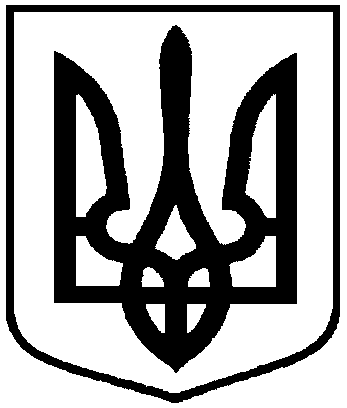 від ____________ № ___-МР м. СумиПро Положення про роботу сфери інформаційних технологій в Сумській міській раді